RHS It’s Your Neighbourhood (IYN) Entry Form 2024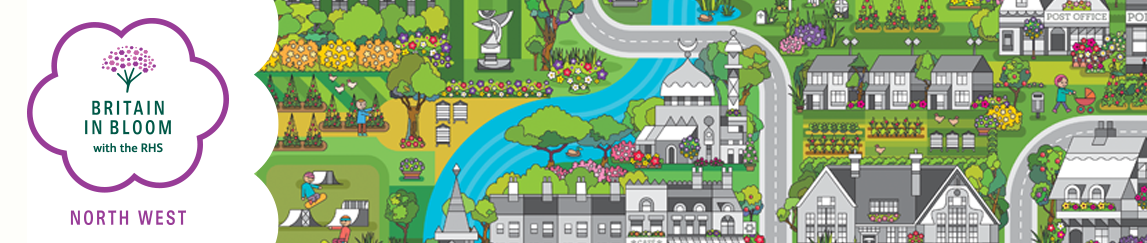 Please note: A unique contact is required for each group that enters. Name of Entry……………………………………………………………………………………………… This is the name that will appear on any award/certificate you may receive.Post Code of Entry (for location of the site) ………………………………………….Contact Name………………………………………………. Position…………………………………………………………Address………………………………………………………………………………………………………………………………………Post Code…………………… Tel No……………………………............... Mobile……………………………………E-mail…………………………………………………………………….………………………RHS IT’S YOUR NEIGHBOURHOOD AWARDSPlease indicate the category in which you wish to be assessedPlease return (preferably by e-mail) by 31st March 2024 to: Regional Organiser,Britain in Bloom North West,Rural Business Centre, Myerscough College,Bilsborrow, Preston, Lancashire PR3 0RYTel: 01995 642101E-mail: info@northwestinbloom.com CategoryChargePlease TickNeighbourhoodNo FeeHospice / Residential HomeNo FeeRailway StationNo Fee